Математика группа 18 на 15.11  2021г.           Повторите. ( у кого есть записи второй раз писать не надо)Определение и свойства логарифмаОпр.Логарифмом числа b по основанию а, где а > 0 , а ≠ 1, называется показатель степени, в которую надо возвести число а, чтобы получить число b.Примеры1.   2.   Определение логарифма можно записать так  .  Его называют основным логарифмическим тождеством.При преобразовании и вычислении значений логарифмических выражений применяют свойства логарифмов. Свойства1.   2.   3.   4.   Формула перехода к другому основанию:  Натуральным логарифмом числа называют логарифм этого числа по основанию е, где е  -  иррациональное число, приближённо равное 2,7. При этом пишут ln b  вместо logeb, т.е.  logeb = ln b  -----------------------------------------------------------------------------------------------------------------------------------26.10 я не полностью рассказала операции логарифмирование  и потенцированиеНовый материал. Писать всем в тетради и решать примеры!Действие нахождения логарифма числа называется логарифмированием.Действие, обратное логарифмированию называется потенцированием. Потенцирование - это  значит избавиться от логарифма.ПримерыВыполните операцию потенцирования.   1)Ответ:  х =812)Ответ:        3)   Ответ:   х = 1.Выполните операцию  логарифмирования(т. е. припишите к выражению логарифм. Далее,  применяя  свойства  логарифмов  распишите: заменяя возведение в степень, умножения, деления соответсвенно на умножение, сумму, разность.)1) Прологарифмируйте по основанию 2 выражение  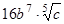 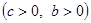 Преобразуем выражение:Прологарифмируйте по основанию 2.2) Прологарифмируйте по основанию 10 выражение   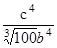 Самостоятельное решение примеров по образцуВыполните операцию потенцирования.1.2.  3.  Вычислите:Выполните операцию  логарифмирования1.Прологарифмируйте по основанию 3 выражение   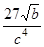 2.Прологарифмируйте по основанию 0,7 выражение   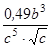 3.Прологарифмировать выражение по основанию аРЕШАЙТЕ, ГОТОВЬТЕСЬ  К КОНТРОЛЬНОЙ РАБОТЕ!